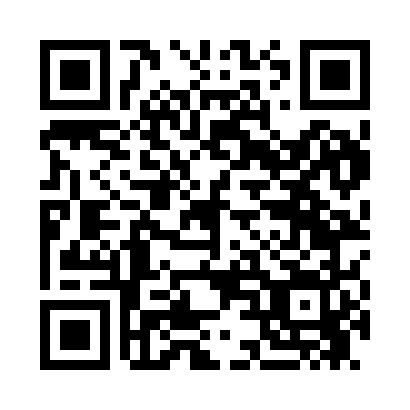 Prayer times for Millen Bay, New York, USAMon 1 Jul 2024 - Wed 31 Jul 2024High Latitude Method: Angle Based RulePrayer Calculation Method: Islamic Society of North AmericaAsar Calculation Method: ShafiPrayer times provided by https://www.salahtimes.comDateDayFajrSunriseDhuhrAsrMaghribIsha1Mon3:345:261:095:168:5210:432Tue3:355:261:095:168:5210:433Wed3:365:271:095:168:5210:424Thu3:375:281:105:168:5110:425Fri3:385:281:105:168:5110:416Sat3:395:291:105:168:5110:407Sun3:405:301:105:168:5010:398Mon3:415:301:105:168:5010:399Tue3:425:311:105:168:4910:3810Wed3:445:321:105:168:4910:3711Thu3:455:331:115:168:4810:3612Fri3:465:341:115:168:4810:3513Sat3:475:341:115:168:4710:3414Sun3:495:351:115:168:4610:3215Mon3:505:361:115:168:4610:3116Tue3:525:371:115:168:4510:3017Wed3:535:381:115:168:4410:2918Thu3:545:391:115:158:4310:2719Fri3:565:401:115:158:4210:2620Sat3:575:411:115:158:4210:2521Sun3:595:421:115:158:4110:2322Mon4:005:431:115:148:4010:2223Tue4:025:441:125:148:3910:2024Wed4:045:451:125:148:3810:1925Thu4:055:461:125:148:3710:1726Fri4:075:471:125:138:3610:1627Sat4:085:481:125:138:3510:1428Sun4:105:491:115:128:3310:1229Mon4:115:501:115:128:3210:1130Tue4:135:511:115:128:3110:0931Wed4:155:521:115:118:3010:07